 Intertribal Transportation Association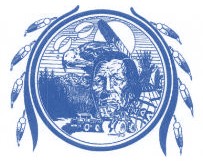 2023 ITA February Meeting MinutesFebruary 16, 2023 10:00 a.m. 	10:00 AM	I.  Open/Introductions		Gerry Hope, ITA Vice President				Review/Approve February 2023 Meeting Agenda							Motion to accept agenda 					Motion by:  Barak Meyers					Second by:  William Willard					Agenda accepted:  8-0-0				II.  Previous Minutes			Refer until next meeting				III.  Treasurer Report – Lorraine Lesly					Motion to accept Treasurer’s Report					Motion by: Richard Rolland	Second by: Barak Meyers	Report accepted: 8-0-0IV.  Committee Reports Governance Report by Gerry Hope, ITA Vice PresidentMotion by:  Richard RollandSecond by:  William WillardReport accepted:  8-0-0 OperationsRefer until next meetingV.  NCAI/ITA Task Force Agenda	Gerry Hope/CC Wright      February 21, 2023 at 1:30 p.m. in Washington, D.C.VI.  Mid-Year Meeting:  Planning        Will be held at NTTIC in Anchorage, AlaskaVII.  Other         Transportation Coordinating Committee         May 1st – 5th Mescalero, NM (waiting for confirmation)          July 24th – 28th Wind River, WY         October 30th – November 3rd Washington, D.C. VIII.  Next Meeting Date/Time         Thursday, March 16th  				IX.  Closing				       No comments				       Motion to adjourn				       Motion by:  Richard Rolland				       Second by:  William Willard				       All in favor:  8-0-0